Санкт-Петербургский филиал федерального государственного 
автономного образовательного учреждения высшего профессионального 
образования "Национальный исследовательский университет 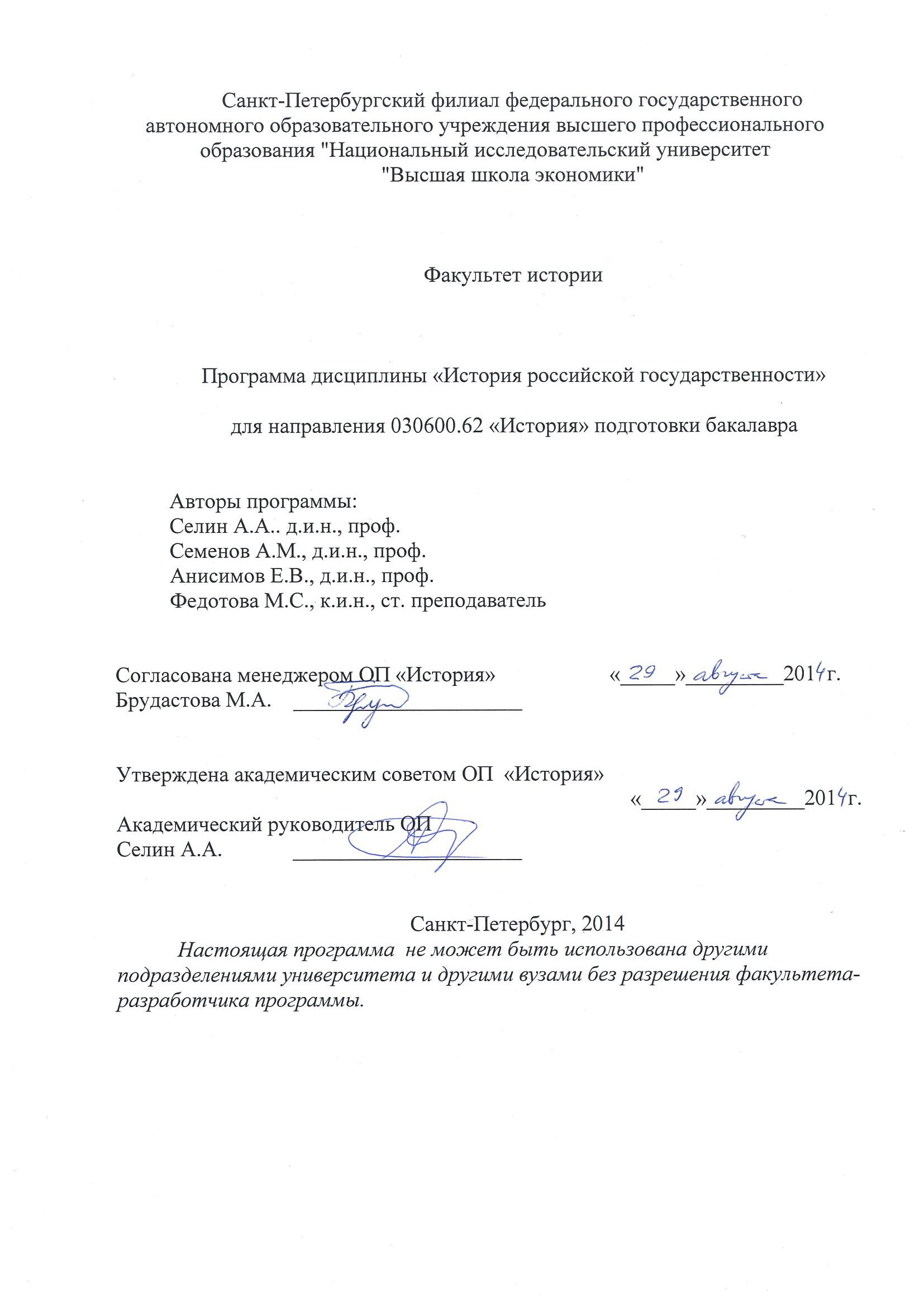 "Высшая школа экономики"Факультет историиПрограмма дисциплины «История российской государственности»для направления 030600.62 «История» подготовки бакалавраАвторы программы:Селин А.А.. д.и.н., проф.Семенов А.М., д.и.н., проф.Анисимов Е.В., д.и.н., проф.Федотова М.С., к.и.н., ст. преподавательСогласована менеджером ОП «История»                     «_____»_________201  г.Брудастова М.А.    _____________________ Утверждена академическим советом ОП  «История»  «_____»_________201  г.Академический руководитель ОПСелин А.А.             _____________________            Санкт-Петербург, 2014 Настоящая программа  не может быть использована другими подразделениями университета и другими вузами без разрешения факультета-разработчика программы.Область применения и нормативные ссылкиНастоящая программа учебной дисциплины устанавливает минимальные требования к знаниям и умениям студента и определяет содержание и виды учебных занятий и отчетности.Программа предназначена для преподавателей, ведущих данную дисциплину, учебных ассистентов и студентов направления подготовки 030600.62 «История», обучающихся по бакалаврской программе.Программа разработана в соответствии с:образовательным стандартом НИУ ВШЭ по направлению подготовки 030600.62«История»;образовательной программой подготовки бакалавров по направлению 030600.62 «История»;рабочим учебным планом университета по направлению подготовки 030600.62 «История», утвержденным в 2014 г.Цель и задачи освоения дисциплины.Цель освоения дисциплины «История российской государственности» — дать цельное представление о развитии российской государственности в IX-XX вв. При этом решаются следующие задачи:знакомство студентов с теоретическими проблемами, связанными с определением понятий «государство» и «государственность», пониманием происхождения государства, выявлением типологии государственных образований.знакомство с основными фактами и явлениями, характеризующими особенности развития российской государственности в IX-XX вв.знакомство с основными историографическими мнениями по важнейшим проблемам истории российской государственности IX-XX вв.овладение базовыми навыками анализа источников по истории российской государственности с целью извлечения информации о социально-значимых проблемах и процессах. Компетенции обучающегося, формируемые в результате освоения дисциплины.В результате освоения дисциплины студент должен:знать основные факты и явления, характеризующие особенности развития российской государственности в IX-XX вв.знать основные историографические мнения по важнейшим проблемам истории российской государственности IX-XX вв.уметь анализировать источники по истории российской государственности с целью извлечения информации о социально-значимых проблемах и процессах.уметь обобщать и формулировать собственную позицию по обсуждаемым вопросам, используя для аргументации исторические сведения.Иметь навык работы с информацией из различных источников для решения профессиональных и социальных задачВ результате освоения дисциплины студент осваивает следующие компетенции:Место дисциплины в структуре образовательной программыНастоящая дисциплина относится к базовой части цикла дисциплин «Политическая история», для 2 курса направления 030600.62 «История» является обязательной.Изучение данной дисциплины базируется на следующих дисциплинах: Введение в профессию, Глобальная и сравнительная история.Для освоения учебной дисциплины, студенты должны владеть следующими знаниями и компетенциями:Иметь представление о месте Древней Руси – Московского государства – Российской империи в глобальном историческом процессеИметь представление о сравнительно-историческом методе и о современных направлениях в социальной и в политической истории.Основные положения дисциплины должны быть использованы в дальнейшем при изучении следующих дисциплин:История Арктики, Сравнительная история империй Нового и Новейшего времени, Границы и регионы Европы в Средние века и Новое время.Тематический план учебной дисциплиныФормы контроля знаний студентов.6.1	Критерии оценки знаний, навыковСеминары проводятся по дискуссионным вопросам истории российской государственности. Студенты должны продемонстрировать знакомство с историографией, владение специальной терминологией, а также способность разбираться в аргументации дискутирующих сторон.Реферат – владение первичными навыками рецензирования научной литературы, а также умение анализировать источники по истории российской государственности с целью извлечения информации о социально-значимых проблемах и процессах.Экзамен – знание основных фактов и явлений, характеризующих особенности развития российской государственности в IX-XX вв., основных историографических мнений по дискуссионным проблемам, а также умение обобщать и формулировать собственную позицию по обсуждаемым вопросам.6.2	Порядок формирования оценок по дисциплине.Преподаватели оценивают самостоятельную работу студентов: степень активности на семинарах (с учетом знакомства с рекомендуемой литературой), готовность к обсуждению проблем, рассматриваемых в лекциях – ОсамРезультирующая оценка за текущий контроль учитывает результаты написания рефератов (средний балл) – Ореф.Таким образом накопленная оценка учитывают самостоятельную работу студентов и результаты текущего контроля следующим образом:Онакопленная1/2 =0,6*Осам1/2+ 0,4*Ореф1/2Результирующая оценка за промежуточный контроль выставляется по формуле:Опромежуточная = 0,5* Онакопленная1+ 0,5*Оэкз1Результирующая оценка по курсу выставляется по следующей формуле:Оитоговый = 0,1*Oэкзамен2 + 0,1*Oпромежуточная+0,8*Oнакопленная2 Содержание дисциплиныРаздел 1. Лекция 1. Древнерусская государственность и варварские государстваПочему можно говорить о древнерусской государственности. С какого времени можно говорить о древнерусской государственности. Источники. Историческая память и древнерусская государственностьСеминар 1. Историографические концепции Древнерусского государства ХХ в. - Торговая теория В. О. Ключевского- Концепция «Киевской Руси» Б. Д. Грекова- «Города-государства» И. Я. Фроянова Литература:.ОсновнаяФроянов И.Я., Дворниченко А.Ю. Города-государства Древней Руси. Л., 1988. Ключевский В.О. Курс русской истории. Лекция 8. Греков Б.Д. Киевская Русь. Л., 1953.Лекция 2. Ранневарварские государства и Киевская Русь.Урбанизм Древней Руси как интегрирующий фактор. Крещение Руси как интегрирующий фактор. Право Древней Руси как интегрирующий фактор. Особенности державы Рюриковичей: лествичное право; совместное властвование рода. Вопросы: что строила Ольга? Что строил Святослав? Что строил Ярослав?Семинар 2. Крещение РусиЛитература к разделу 2.ОсновнаяАлексей Муравьев. Нарратив Крещения Руси в восточно-христианском контекстеhttp://www.polit.ua/analitika/2013/11/08/muravevkonf.htmlРаздел 3. Лекция 3. Древнерусские земли. Модели развития  Древней Руси.Древняя Русь от Изяслава Ярославича до Владимира Мономаха. Источники. За что боролись наследники Ярослава Мудрого. Политическая раздробленность XII-XIII вв. Город и княжеский стол. Епархии. Феномен Новгорода. Галицко-Волынская модель. Полоцкая земля  и центр. Древняя Русь и кочевники XI-XII вв. Строительство Владимиро-Суздальской Руси: за что боролись здесь. Древнерусские князья Северо-Востока (от Андрея Боголюбского до Всеволода Большое Гнездо). Семинар 3. Феномен древнерусского веча. Литература.ОсновнаяСпоры о новгородском вече. Междисциплинарный диалог. Материалы круглого стола 2010. Европейский университет в Санкт-Петербурге 20 сентября 2010 г.. СПб., 2012; Вилкул Т.Л.  «Людье» и князь в конструкциях летописцев XI–XIII вв (Киев: Iнститут iсторiï Укра ïни НАН Украïни , 2007) (Ruthenica. Supplementum 1)Раздел 4. Лекция 4. Древнерусские земли XIII-XIV вв. Литва как интегрирующий фактор для Западнорусских земель. Наследие Ярослава Всеволодовича. Орда как интегрирующий фактор. Политическая борьба на Северо-Западе: Новгород, Псков, Ливония, Швеция: предмет борьбы и способы реализации.Средневековая граница на Северо-Западе, 1323 г. Характеристика княжеств XIII-XIV вв. с точки зрения политических институтов. Источники.Семинар 4. Древнерусский акт XIII-XIV вв. Дискуссия о грамоте Всеволода Мстиславича на Тепаужский погост Ляховичи. Литература.Основная:Янин В. Л. Новгородская феодальная вотчина. М., 1981 (о грамоте Всеволода Мстиславича)Носов Е.Н. О грамоте Всеволода Мстиславича на Терпужский погост Ляховичи на р. Ловати (к вопросу о сложении феодальной вотчины) // НИС. Вып. 4(14). СПб., 1993. С. 27-39; Носов Е.Н. Еще раз о грамоте Всеволода Мстиславича на Терпужский погост Ляховичи // Памятники старины. Концепции, открытия, версии (П.С.К.О.В.). Сб. статей памяти В.Д.Белецкого. Т. 2. С. 96 – 100; Свердлов М.Б. К изучению грамоты Всеволода Мстиславича на Терпужский погост Ляховичи // НИС. Вып. 4 (14). Л., 1993. С. 40-45; Фролов А.А. Система приграничных "буферных зон" Великого Новгорода в XII-XV вв.Раздел 5. Лекция 5. Формы и векторы древнерусской государственности XV в. Становление Московского княжества. Москва и Орда. Политические институты Московского княжества. Московские бояре и тысяцкие. Политическая карта Руси XV в. Место на ней Москвы, Севера, Литвы, Твери, Нижнего Новгорода, Орды. Политическая борьба в Москве и Литве XV в. Москва и Новгород в XV в.Семинар 5. Dan Ostrowski о политических институтах Москвы и Дешт-и-Кипчак XIV в.Литература.ОсновнаяOstrowski D. Sixteenth-Century Muscovite Cavalrymen // Picturing Russia. Exploration in visual culture / ed. V. A. Kivelson and J. Neuberger. New Heaven; L., 2008. P. 28-32.Ostrowski D. Systems of Succession in Rus’ and Steppe SocietiesОстровски Д. МОНГОЛЬСКИЕ КОРНИ РУССКИХ ГОСУДАРСТВЕННЫХ УЧРЕЖДЕНИЙ // Американская русистика: Вехи историографии последних лет. Период Киевской и Московской Руси: Антология / Сост. Дж.Маджеска. Пер. с англ. З.Н.Исидоровой. - Самара: Изд-во «Самарский университет», 2001.Раздел 6. Лекция 6. Иван III и политическая система его времениВизантийское, ордынское, древнерусское наследие и его место в политической системе Московского княжества Ивана III. Вотчинная система. Возникновение Государева Двора. Присоединение Новгорода и связанные с этим политические изменения. Поглощение Верховских княжеств и Смоленска. Поглощение Рязани. Итоги правления Ивана III. «Объединительная политика» или внешняя экспансия.Семинар 6. Традиция землеописания в московской политической культуреЛитература:ОсновнаяPersival J. The Precursors of Domesday: Roman and Carolingian Land Registers // Domesday Book: A reassessment. Worcester, 1985. P. 5-27.Davis R.H.S. Domesday Book: Continental Parallels // Domesday Studies. Paper read at the Novocentenary Conference of the Royal Historical Society and the Institute of British Geographers, Winchester, 1986. Suffolk, 1987. P. 15-39.Селин А.А. О некоторых сходных тенденциях в русской и британской историографии массовых письменных источников // Массовые источники истории и культуры России XVI-XX вв. Мат-лы XII Всероссийск. конф. "Писцовые книги и другие массовые источники истории и культуры России XVI-XX вв.: проблемы изучения и издания". Архангельск, 2002. С. 257-260.Раздел 7. Лекция 7. Институты Московского царства XVI в.Государев Двор: от Ивана III до Дворовой тетради. Поместная система: Новгород, Смоленск, Казань, Ливония. Возникновение приказной системы. Политические границы Московского государства XVI в. Дороги XVI в. Понятие о службе в Московском государстве. Земская и губная реформы. Административное деление Московского государства XVI в.: уезды, вассальные царства.Семинар 7. Рождение московской бюрократииЛитература к разделу 7.ОсновнаяНосов Н.Е. О двух тенденциях развития феодального землевладения в Северо-Восточной Руси в XV-XVI вв. (К постановке вопроса) // Проблемы крестьянского землевладения и внутренней политики России. Дооктябрьский период (Труды ЛОИИ. Вып. 13). Л., 1972. С. 44-71.Лисейцев Д. В. Приказная система Московского государства в эпоху Смуты. М.; Тула, 2009 (глава о происхождении приказов)Кром М. М. «Вдовствующее царство»: Политический кризис в России 30-40-х гг. XVI в. СПб., 2010 (глава о бюрократизации).Раздел 8. Лекция 8. Развитие институтов Московского царства. Вторая половина XVI – рубеж XVI-XVII вв. «Боярская дума»: становление, изменения середины XVI в. Приказы и четверти. Опричнина (взгляды на характер и возможные причины). Царская власть:  «византийские» амбиции, татарские царства, киевское наследие. Местное управление: военный фактор. Трансформация выборного управления в военное.Семинар 8. Иностранцы о Москве Ивана ГрозногоЛитература.ОсновнаяПИСАНЫЕ ЗАКОНЫ РОССИИ (THE LAWES OF RUSSIA WRITTEN) (http://www.vostlit.info/Texts/Dokumenty/Russ/XVI/1580-1600/Pisan_zak_rossii/text.htm)Павел Юстен. Посольство в Московию 1569-1572 (http://www.vostlit.info/Texts/rus/Justen/framevved.htm). Эпизод в Новгороде. Примечания С. Н. БогатыреваРаздел 9. Лекция 9. Трансформация московских институтов в 1600-1620-х гг.Земские соборы. Историографически: соборы XVI в. и соборы XVII вв. Состав соборов. Понятие «выбора» в московской культуре XVI-XVII вв. Формы политической организации эпохи Смуты: Советы Всей земли и ополчения; города в Смуту. Влияние западной политической культуры на московские институты: «агенты» и «адепты». Польское и шведское влияние.Семинар 9. Города Московского царства в Смутное время: был ли федерализм?Литература.ОсновнаяДоговор патриарха Гермогена и бояр с гетманом C. Жолкевским о призвании польского королевича Владислава на Российский престол. 17 августа 1610 (http://historydoc.edu.ru/catalog.asp?ob_no=14236&cat_ob_no=)Грамота новгородского митрополита Исидора и всего Новгорода к ярославскому правительству. 1612 июня.Приговор новгородских митрополита Исидора, воеводы кн. И. Н. Одоевского и земских чинов об отпуске в Выборг уполномоченных для предложения шведскому принцу Карлу Филиппу новгородского престола. 1613. 27.07 // ДАИ. Т. 2. СПб., 1846. С. 5–8Раздел 10. Лекция 10. Московское царство XVII в.Структура Государева Двора в XVII в. Возможности и стратегии вертикальной мобильности. Город XVII века. Центральное и местное управление. Приказы XVII века. Эволюция приказной системы. Дьяки и подьячие. Законодательство XVII века. Управление завоеванными территориями: 1) на Западе; 2) на ВостокеСеминар 10. Боярские списки и списки Государева Двора по А. Л. Станиславскому и М. П. Лукичеву.Раздел 11. Лекция 11. У истоков петровских реформСистемный кризис российской государственности конца XVII в. Идеи реформ Петра Великого. Северная война как стимулятор реформСеминар 11. Была ли неизбежна реформа Петра?Историографические споры о Петре Великом и его государственности. Литература.ОсновнаяПетр Великий: pro et contra. Антология.  СПб., 2001. С. 15-36, 57-81, 100-104,165-178,490-531Раздел 12. Лекция 12. Реформа государственности при Петре ВеликомГосударственные реформы Петра Великого. Создание Сената и коллегий. Областные реформы. Реформа церквиСеминар 12. «Спуская с русским обычаем»  Западноевропейские образцы и учреждения Петра. Читаем К.Петерсона, АнисимоваЛитература.ОсновнаяАнисимов Е.В. Государственные преобразования и самодержавие Петра Великого. СПб. 1997. С. 99-116Peterson C. Peter the Great’s Administrative and Judicial Reforms: Swedish Antecedents and the Process of Reception. Stocholm. 1979 Рр. 65-72Раздел 13. Лекция 13. Слабые женщины на престоле могучего государства Феномен государственности «эпохи дворцовых переворотов». Женщина у власти как проблема Семинар 13. «Конституция» 1730 г. Причины и предпосылкиПроекты 1730 года. Проект И.И.ШуваловаЛитература.Основная Анисимов Е.В. Куда ж нам плыть? Россия после Петра Конституционализм. Исторический путь России к либеральной демократии. Сб. док-тов. М.. 2000. С.36-37Раздел 14. Лекция 14. Концепция самодержавия до эпохи Просвещения. От Феофана Прокоповича до «Фундаментальных законов» И.Шувалова  Семинар 14. Самодержавие, самовластие или абсолютизм?Анализ концепции самодержавия и споры в науке. Литература:Основная Анисимов Е.В. Самодержавие XVIII века: право править без права// Нестор. № 7. 2005 с. 200-207Дитятин И.И. Верховная власть в России XVIII столетия // Русская мысль. Кн. 3. 1881. С. 38-45Каменский А.Б. Российская империя в XVIII веке. М., 1999 с. 60-80Омельченко О.А. Власть и закон в России XVIII века. М.,2004. С.52-75Пайпс Р. Россия при старом режиме. М. 1993 с. 150-185Тихомиров Л.А. Монархическая государственность. Репринт. СПб. 1905 с.272-293Раздел 15. Лекция 15. Просветительская концепция государственных реформ Екатерины II Идеи Просвещения и государственная реформа Екатерины. Просветители и Екатерина: диалог глухих?Семинар 15. Реформируема ли самодержавная форма правления? Наказ Уложенной комиссии и его источники (Монтескьё, Беккариа, французских просветители о государстве). Литература.ОсновнаяЕкатерина Вторая: pro et contra. СПб. 2006 с. 145-162, 201-239, 658-674Мадариага И. Россия в эпоху Екатерины Второй. М.. с. 231-302 Омельченко О.А. Власть и закон в России XVIII века. М.,2004. С.41-52, 76-110Раздел 16. Лекция 16 Концепция «законной монархии» Екатерины II. Государственные реформы Екатерины. Эмансипация дворянстваСеминар 16. Возможны ли свободы при самодержавии? Императрица-республиканка. Споры о реформах Екатерины.  Литература.Основная Гриффитс Д. Екатерина II и ее мир М.. 2013. С. 63-102Екатерина Вторая: pro et contra. СПб. 2006 с. 240-302Омельченко О.А. «Законная монархия» Екатерины II. М., 1993. С. 337-382Раздел 17. Лекция 17. «Экзекутивная» государственность Павла I Истоки и стилистика павловского правления. Начала его концепции правления. Семинар 17. Романтик или сумасшедший?Споры о Павле в наукеЛитература.ОсновнаяВласть, общество, армия от Павла I к Александру I. СПб. 2012 с. 181-191Законодательство императора Павла I.  М., 2008. С. XV-LXIV.Соловьев Ю. Рыцарство и юродство. К поэтике образа императора Павла Первого // Одиссей: Человек в истории. М., 1989, с. 262—282.Чиж В.Ф. Психология злодея, властелина, фанатика. М. 2001 с. 98-320Эйдельман Н.Я.Грань веков. М. 2007 с. (глава «Романтический император»)Раздел 18. Лекция 18. Государственные мечты и политические реалии Александровского царствованияНачало александровского царствования. Молодые друзья, идеи либерализма. Личность Александра. Сперанский и АракчеевСеминар 18. Правительственный либерализм. Сперанский: судьба идеи и человека Концепции власти в александровский периодЛитература.ОсновнаяАлександр Первый: pro et contra. СПб. 2012. С.251-286, 81-85, 102-109, 426-451, 467-509Власть, общество, армия от Павла I к Александру I. СПб. 2012 с.203-219Лекция 19. Как бы они правили Россией. Государственные идеи декабристовСеминар 19. Две концепции государственного будущего России.Версии государственного устройства Пестеля и МуравьеваЛитература.ОсновнаяАлександр Первый: pro et contra. СПб. 2012. С. 755-778Власть, общество, армия от Павла I к Александру I. СПб. 2012 с. 181-219Николай Первый: pro et contra. Антология. СПб. 2011. С. 476-505Конституционализм. Исторический путь России к либеральной демократии. Сб. док-тов. М.. 2000 с. 258-280, 305-306, 384-410Лекция 20. Государственность застоя. Эпоха Николая IПринципы власти и личность Николая ПервогоСеминар 20. Почему Николай не решился на реформы?Проекты реформ и их судьба. Феномен П.Д.Киселева Литература.ОсновнаяНиколай Первый: pro et contra. Антология. СПб. 2011 с.  367-384, 394-398, 464-471, 472-475История государственного управления в России. Хрестоматия. М., 2003. С. 204-206Уортман Р. Властители и судьи: развитие правового сознания в императорской России. М. 2004 С. 343-400Образовательные технологииДанная дисциплина преподается в форме лекционных, семинарских и практических занятий. Несколько занятий строится в виде беседы со студентами, а также дискуссий по отдельным вопросам. В процессе занятий студенты знакомятся с рекомендуемой литературой, обсуждают ее в аудитории, представляют конспекты и рефераты, выполняют домашние задания по анализу источников и литературы. Оценочные средства для текущего контроля и аттестации студента.9.1	Тематика заданий текущего контроля (рефераты):Тематика рефератов по темам проводимых семинаров. Примеры:Историографические концепции Древнерусского государства ХХ в.Крещение РусиФеномен древнерусского веча.Древнерусский акт XIII-XIV вв. Дискуссия о грамоте Всеволода Мстиславича на Терпужский погост ЛяховичиDan Ostrowski о политических институтах Москвы и Дешт-и-Кипчак XIV в.Традиция землеописания в московской политической культуреРождение московской бюрократииИностранцы о Москве Ивана ГрозногоГорода Московского царства в Смутное время: был ли федерализм?Боярские списки и списки Государева Двора по А. Л. Станиславскому и М. П. Лукичеву.Была ли неизбежна реформа Петра?Западноевропейские образцы и учреждения Петра«Конституция» 1730 г. Причины и предпосылкиСамодержавие, самовластие или абсолютизм?Реформируема ли самодержавная форма правления?Возможны ли свободы при самодержавии?Романтик или сумасшедший? Споры о Павле в наукеПравительственный либерализм. Сперанский: судьба идеи и человекаВерсии государственного устройства Пестеля и МуравьеваПочему Николай не решился на реформы?9.3	Примеры вопросов к промежуточному и итоговому экзаменам:Экзаменационный билет включает 2 (для промежуточного экзамена) или 3 (для итогового экзамена) вопроса.Историографические концепции Древнерусского государства ХХ в. Просветительская концепция государственных реформ Екатерины II.Последствия Великих реформ для социального развития многонациональной Российской империи (на выбор: случай Башкир и еврейского населения)Феномен древнерусского веча. «Экзекутивная» государственность Павла I.  Великие реформы: основные взгляды в историографииХарактеристика княжеств XIII-XIV вв. с точки зрения политических институтов. Феномен государственности «эпохи дворцовых переворотов». «Конституция» 1730 г. Причины и предпосылки.Система С.Ю. ВиттеПолитическая борьба в Москве и Литве XV в. Правительственный либерализм. Сперанский: судьба идеи и человекаОсновные историографические споры о революции октября 1917 г.Поместная система: Новгород, Смоленск, Казань, ЛивонияРеформа государственности при Петре Великом. Западноевропейские образцы и учреждения Петра.Революция 1905 года: основные измерения революционного и реформационного процесса.Понятие о службе в Московском государствеГосударственные мечтания декабристов Контрреформы и официальный национализм Александра III. Последствия официального национализма для управления многонациональной империи. Земские соборы XVI - XVII вв. Государственность застоя. Эпоха Николая I . Первая мировая война в Российской империи как опыт войны тотальной мобилизацииСтруктура Государева Двора в XVII в. Историографические споры о Петре Великом и его государственности. Идеологические дебаты в Российской империи после 1905 г.: Вехи. Почему можно говорить о древнерусской государственности.Возможности и стратегии вертикальной мобильности.Почему можно говорить о древнерусской государственности.Возможности и стратегии вертикальной мобильности.С какого времени можно говорить о древнерусской государственности.Структура Государева Двора в XVII в..Историческая память и древнерусская государственность.Влияние западной политической культуры на московские институты: «агенты» и «адепты».Историографические концепции Древнерусского государства ХХ в.Формы политической организации эпохи Смуты.Урбанизм Древней Руси как интегрирующий фактор.Понятие «выбора» в московской культуре XVI-XVII вв.Крещение Руси как интегрирующий фактор.Земские соборы. Историографический: соборы XVI в. и соборы XVII вв..Право Древней Руси как интегрирующий фактор.Трансформация московских институтов в 1600-1620-х гг.Особенности державы Рюриковичей: лествичное право; совместное властвование рода.Царская власть:  «византийские» амбиции, татарские царства, киевское наследие.Крещение Руси.«Боярская дума»: становление, изменения середины XVI в..Политическая раздробленность XII-XIII вв.Развитие институтов Московского царства. Вторая половина XVI – рубеж XVI-XVII вв..Феномен Новгорода.Понятие о службе в Московском государстве.Феномен древнерусского веча.Возникновение приказной системы.Литва как интегрирующий фактор для Западнорусских земель.Поместная система: Новгород, Смоленск, Казань, Ливония.Политическая борьба на Северо-Западе: Новгород, Псков, Ливония, Швеция: предмет борьбы и способы реализации.Институты Московского царства XVI в.Древнерусский акт XIII-XIV вв.Присоединение Новгорода и связанные с этим политические изменения.Становление Московского княжества. Москва и Орда.Возникновение Государева Двора.Политические институты Московского княжества.Византийское, ордынское, древнерусское наследие и его место в политической системе Московского княжества Ивана III.Политическая карта Руси XV в. Место на ней Москвы, Севера, Литвы, Твери, Нижнего Новгорода, Орды.Политическая борьба в Москве и Литве XV в.Учебно-методическое и информационное обеспечение дисциплины10.1	Базовый учебникВерт Н. История Советского государства, 1900-1991. М., 2003.История России с древнейших времен до 1861 года: Учеб. для вузов / Н.И. Павленко, И.Л. Андреев, В.А. Федоров; под ред. Н.И. Павленко. – 3-е изд., перераб. – М.: Высш. шк., 2004.История России с древнейших времен до конца XVII века / Л.Н. Вдовина, Н.В. Козлова, Б.Н. Флоря; под ред. Л.В. Милова. – М.: Эксмо, 2006.Троицкий Н.А. Россия в XIX веке. Курс лекций. М., 1997.10.2	Основная литература Административно-территориальное устройство России: история и современность. М., 2003.Административные реформы в России: история и современность. М., 2006.Бабич М.В. Государственные учреждения России XVIII в. Вып. 1. М., 1999.Горский А.А., Кучкин В.А., Лукин П.В., Стефанович П.С. Древняя Русь: очерки политического и социального строя. М., 2008.Данилевский И.Н. Древняя Русь глазами современников и потомков (IX—XII вв.): Курс лекций: Учебное пособие для студентов вузов. М., 1999.Данилевский И.Н. Русские земли глазами современников и потомков (XII - XIV вв.): Курск лекций. М., 2001.Каменский А.Б. От Петра I до Павла I: Реформы в России XVIII в. М., 2001.Коржихина Т.П. Советское государство и учреждения: ноябрь 1917 г. - декабрь 1941 г. М., 1994.Кристенсен С.О. История России XVII в. Обзор исследований и источников. М., 1989.Мироненко С.В. Страницы тайной истории самодержавия: Политическая история России первой половины XIX ст. М., 1990Писарькова Л.Ф. Государственное управление России с конца XVII до конца XVIII века. М., 2007.Пихоя Р.Г., Соколов А.К. История современной России. Кризис коммунистической власти в СССР и рождение новой России. Конец 1970-х - 1991 гг. М., 2008.Пихоя Р.Г., Журавлев С.В., Соколов А.К. История современной России. Десятилетие либеральных реформ: 1991-1999 гг. М., 2011Пихоя Р.Г. Советский Союз: история власти 1945-1991. М., 1998.Правящая элита Русского государства IX - начала XVIII в.: Очерки истории / Отв. ред. А.П. Павлов. 2004.Российские реформаторы, XIX - начало XX вв. / Под ред. А.П. Корелина. М., 1995.Российские самодержцы: 1801-1917. 2-е изд. М., 1994.10.3.	Дополнительная литератураАгеева О.Г. Императорский двор России 1700 – 1796 годы. М., 2008.Алексеева Л.М. История инакомыслия в СССР. Новейший период. М., 2001. Ананьич Б.В., Ганелин Р.Ш. Сергей Юльевич Витте и его время. СПб., 1999.Анисимов Е.В. Время петровских реформ. Л., 1989.Анисимов Е.В. Государственные преобразования и самодержавие Петра Великого в первой четверти XVШ века. Спб., 1997.Богоявленский С.К. Московский приказной аппарат и делопроизводство XVI-XVII веков. М., 2006.Будницкий О.В. Терроризм в российском освободительном движении: идеология, этика, психология (вторая половина XIX - начало XX в.). М., 2000.Будницкий О.В. Российские евреи между красными и белыми (1917-1920). М., 2005.Булдаков В.П. Красная смута. Природа и последствия революционного насилия. М., 2011.Булгаков М.Б. Государственные службы посадских людей в XVII веке. М., 2004.Васильева О.В. Русская православная церковь и Советская власть в 1917-1927 гг. // Вопросы истории. 1993. № 8. С. 40-54.Васильева О.Ю. Русская православная церковь в 1927-1943 годах // Вопросы истории. 1994. № 4. С. 35-46.Васильева О.Ю. Русская православная церковь в политике советского государства в 1943-1948 гг. М.: ИРИ РАН, 2001. 214 с.Ватлин А. Ю. Коминтерн: Идеи, решения, судьбы. М., РОССПЭН, 2009.Верт А. Россия в войне 1941-1945. М., 2003.Веселовский С.Б. Феодальное землевладение в Северо-Восточной Руси. М.-Л., 1947.Восленский М.С. Номенклатура. Господствующий класс Советского Союза. М., 1991.Гаджиев К.С. Введение в политическую науку. М., 1997.Геллер М. Машина и винтики: История формирования советского человека. М., 1994. Горский А.А. Москва и Орда: [Конец XIII - начало XVI вв.]. М., 2003.Грациози А. Великая крестьянская война в СССР. Большевики и крестьяне. 1917-1933: Пер. с англ. М., 2001.Демидова Н.Ф. Служилая бюрократия в России XVII в. и ее роль в формировании абсолютизма. М., 1987.Зайончковский А. М. Первая мировая война. СПб., 2000.Зайончковский П.А. Кризис самодержавия на рубеже 1870-1880-х гг. М., 1964.Зайончковский П.А. Отмена крепостного права в России. 3-е изд. М., 1968.Зайончковский П.А. Российское самодержавие в конце XIX столетия. М., 1970.Захарова Л.Г. Александр II и отмена крепостного права в России. М., 2011.Зверев В.В. Реформаторское народничество и проблема модернизации России: От сороковых к девяностым годам XIX в. М., 1997.Зимин А.А. Витязь на распутье: феодальная война в России XV в. М., 1991.Зимин А.А. Опричнина Ивана Грозного. М., 1964.Зубкова Е.Ю. Общество и реформы. 1945-1964. М., 1993.Измозик В.С. Глаза и уши режима (Государственный политический контроль за населением Советской России в 1918-1928 годах). СПб., 1995.Каменский А.Б. "Под сению Екатерины ": вторая половина XVIII в. Спб., 1992.Каштанов, С.М. Социально-политическая история России конца XV- первой пол. XVI в. М., 1967Кобрин В.Б. Власть и собственность в средневековой России. М., 1985.Кобрин В.Б., Юрганов А.Л. Становление деспотического самодержавия в средневековой Руси: к постановке проблемы // История СССР. 1991. № 4.Козлов В.А. Массовые беспорядки в СССР при Хрущеве и Брежневе. Новосибирск, 1999.Кола Д. Политическая семантика “Etat” и “état” во французском языке // Понятие государства в четырех языках: Сб-к статей. Под ред. О. Хархордина. СПб., Москва. 2002. С. 75-113.Коллман Н.Ш. Соединенные честью: Государство и общество в России ранннего нового времени / Пер. А.Б. Каменского. М., 2001.Колоницкий Б.И. Символы власти и борьба за власть: К изучению политической культуры российской революции 1917 года. СПб., 2001.Корецкий В.И. Формирование крепостного права и первая крестьянская война в России. М., 1975.Коржихина Т.П. Советское государство и учреждения: ноябрь 1917 г. - декабрь 1941 г. М., 1994.Костырченко Г.В. Тайная политика Сталина: власть и антисемитизм. М., 2003.Кром М.М. "Вдовствующее царство": Политический кризис в России 30-40-х годов XVI века. М., 2010Курукин И.В. Эпоха «дворских бурь»: Очерки политической истории послепетровской России. Рязань. 2003.Кучкин В.А. Русь под игом: как это было?  М., 1991.Кучкин В.А. Формирование государственной территории Северо-Восточной Руси в X-XIV вв. М., 1984.Леонтьев, А. Образование приказной системы управления в Русском государстве. М., 1961Лившин А.Я. Настроения и политические эмоции в Советской России: 1917-1932 гг. М., 2010.Лимонов Ю.А. Владимиро-Суздальская Русь: Очерки социально-политической истории. М., 1987.Лисейцев Д.В. Приказная система Московского государства в эпоху Смуты. Тула, 2009.Лурье Ф.М. Полицейские и провокаторы: Политический сыск в России. 1649-1917. СПб., 1992.Маньков А.Г. Уложение 1649 г.: Кодекс феодального права России. Л., 1980.Мартышин О.В. Вольный Новгород: общественно-политический строй и право феодальной республики.  М., 1992.Мельникова Е.А. Древняя Русь и Скандинавия: Избранные труды. М., 2011Назаренко А.В. Древняя Русь и славяне (историко-филологические исследования). М., 2009.Насонов А.Н. "Русская земля" и образование территории древнерусского государства: историко- географическое исследование; Монголы и Русь: история татарской политики на Руси. М., 2006.Новохатко О.В. Разряд в 185 году: исследования о деятельности Разрядного приказа в 1676/77 году. М., 2007.Нольте Э. Фашизм в его эпохе: Пер. с нем. / Предисловие Л. Гинцберга. Новосибирск, 2001.Носов Н.Е. Становление сословно-представительных учреждений в России. Изыскания о земской реформе Ивана Грозного. Л., 1969.Мельникова Е.А., Петрухин В.Я. Формирование сети раннегородских центров и становление государства (Древняя Русь и Скандинавия) // История СССР. 1986. № 5. С. 63-77.Омельченко О.А. «Законная монархия» Екатерины Великой. М., 1993.Осокина Е.А. За фасадом «сталинского изобилия»: Распределение и рынок в снабжении населения в годы индустриализации. 1927-1941. М., 1997.Павлов А.П. Государев двор и политическая борьба при Борисе Годунове. Спб., 1992Павлова И.В. Механизм власти и строительство сталинского социализма. Новосибирск, 2001.Павлова И.В. Механизм политической власти в СССР в 20-30-е годы // Вопросы истории. 1998. № 11-12. С. 49-67.Пайпс Р. Россия при большевиках. Пер. с англ. М., 1997.Пайпс Р. Россия при старом режиме. М., 1993.Пайпс Р. Русская революция. В 2 т. М., 1994.Память о войне 60 лет спустя – Россия, Германия, Европа. М., 2005.Пашуто В.Т. Очерки по истории Галицко-Волынской Руси. М., 1950.Петрухин В.Я. Древняя Русь: Народ. Князья. Религия // Из истории русской культуры. Т. 1. (Древняя Русь). М.: Языки русской культуры, 2000. 760 с.Пихоя Р.Г. Советский Союз: история власти 1945-1991. М., 1998.Поспеловский Д.В. Русская православная церковь в ХХ веке. М., 1995.Присяжный Н.С. Экономическая чума: Военный коммунизм в России (Историко-экономический анализ. 1918-1921 гг.). Ростов-на-Дону, 1994.Протасов Л.Г. Всероссийское Учредительное собрание. История рождения и гибели. М., 1997. Регельсон Л. Трагедия Русской церкви 1917-1945. М., 1996.Рыбалко Н.В. Российская приказная бюрократия в Смутное время начала XVII в. М., 2011Сарнов Б. Наш советский новояз. Маленькая энциклопедия реального социализма. М., 2002.Свердлов М.Б. Домонгольская Русь: Князь и княжеская власть на Руси VI - первой трети XIII вв. М., 2003.Седов П.В. Закат Московского царства: Царский двор конца XVII века. СПб., 2008.Секиринский С.С., Шелохаев В.В. Либерализм в России: Очерки истории (середина XIX - начало XX в.). М., 1995. Селезнев Ю.В. "А переменит Бог Орду..." (русско-ордынские отношения в конце XIV- первой трети XV вв.). Воронеж, 2006Семиряга М.И. Коллаборационизм. Природа, типология и проявления в годы Второй мировой войны. М., 2000.Серов Д.О. Администрация Петра I, М., 2008Скиннер К. The State // Понятие государства в четырех языках: Сб-к статей. Под ред. О. Хархордина. СПб., Москва. 2002. С. 12-74.Скрынников Р.Г.  Россия в начале XVII  в. «Смута». М., 1988. Станиславский А.Л. Гражданская война в России XVII в. М., 1990.Такман Б. Августовские пушки. Перевод с английского. М., 1972.Тарле Е.В. Европа в эпоху империализма. 1871-1919 // Соч. Т.5. М. 1958.Тимощук Б.А. Восточные славяне: От общины к городам.  М., 1995.Толстой Н.И. Очерки славянского язычества. М., 2003.Троицкий Н.А. Корифеи российской адвокатуры.  М., 2006.Тумаркин Н. Ленин жив! Культ Ленина в Советской России. Пер. с англ. СПб., 1997.Ульянов Н.И. Комплекс Филофея // Вопросы истории. 1994. № 4.Успенский Б.А. Царь и император : помазание на царство и семантика монарших титулов. М., 2000.Успенский Б.А. Царь и патриарх: харизма власти в России: Византийская модель и ее русское переосмысление. М., 1998.Феннел Дж. Кризис средневековой Руси: 1200 – 1304. М., 1989. Фицпатрик Ш. Повседневный сталинизм. Социальная история Советской России в 30-е годы: город. 2-е изд. М., 2008.Фицпатрик Ш. Сталинские крестьяне. Социальная история Советской России в 30-е годы. Деревня. М., 2008.Флоря Б.Н. Отношения государства и церкви у восточных и западных славян (эпоха средневековья).  М., 1992.Фроянов И.Я., Дворниченко А.Ю. Города-государства Древней Руси. Л., 1988.Хаустов В., Самуэльсон Л. Сталин, НКВД и репрессии 1936-1938 гг. М., 2009.Хархордин О. Что такое «государство»? Русский термин в европейском контексте // Понятие государства в четырех языках: Сб-к статей. Под ред. О. Хорхордина. СПб., Москва. 2002. С.152-217.Хлевнюк О.В. Политбюро. Механизм политической власти в 1930-е годы. М., 1996. Хлевнюк О.В. Хозяин. Сталин и утверждение сталинской диктатуры. М., 2010.Холодная война. 1945-1963: Историческая ретроспектива: Сб. ст. М., 2003. Холодная война. Новые подходы. Новые документы. М.: Институт всеобщей истории РАН, 1995.Цимбаев Н.И. Славянофильство. Из истории русской общественно-политической мысли XIX века. М., 1986.Черепнин Л. В. Земские соборы Русского государства в XVI-XVII вв. М., 1978.Черепнин Л.В. Образование Русского централизованного государства в XIV-XV вв. М., 1960.Швейковская Е.Н. Государство и крестьяне России. Поморье в ХVII веке М., 1997.Эйдельман Н.Я. Герцен против самодержавия. М., 1973.Юрганов А.Л. Категории русской средневековой культуры. М., 1998.Янин В.Л. Очерки истории средневекового Новгорода. М., 2008.Янин В.Л. Я послал тебе бересту...: Новгород. берестяные грамоты / Послесл. А.А.Зализняка. М., 1998.11	Материально-техническое обеспечение дисциплиныВо время проведения занятий используется видеопроектор и персональный компьютер с лицензионным программным обеспечением Microsoft Windows 7 или 8, Microsoft Office Power Point.     КомпетенцияКод по НИУДескрипторы – основные признаки освоения (показатели достижения результата)Формы и методы обучения,способствующие формированию и развитию компетенцииСпособен работать с информацией: находить, оценивать и использовать информацию из различных источников, необходимую для решения научных и профессиональных задач (в том числе на основе системного подхода)СК-6Умеет анализировать источники по истории российской государственности с целью извлечения информации о социально-значимых проблемах и процессах.Семинарские и практические занятия, написание контрольных работ и реферата.Способен критически оценивать и переосмыслять накопленный опыт (собственный и чужой), рефлексировать профессиональную и социальную деятельность СК-10Знает основные историографические мнения по важнейшим проблемам истории российской государственности IX-XX вв.Лекции, семинарские и практические занятия, дискуссии, написание контрольных работ и реферата.Способен понимать и анализировать мировоззренческие, социально и личностно значимые проблемы и процессы, происходящие в обществеСЛК-6Умеет обобщать и формулировать собственную позицию по обсуждаемым вопросам, 
используя для аргументации исторические сведения.Лекции, семинарские и практические занятия, дискуссии, написание контрольных работ и реферата.Способен ориентироваться в системе общечеловеческих ценностей и ценностей мировой и российской культуры, понимает значение гуманистических ценностей для сохранения и развития современной цивилизации.СЛК-9Знает основные факты и явления, характеризующие особенности развития российской государственности в IX-XX вв.Лекции, семинарские и практические занятия, дискуссии, написание контрольных работ и реферата.способность ориентироваться в новых направлениях социальных и гуманитарных наукПК-10Знает основные историографические мнения по важнейшим проблемам истории российской государственности IX-XX вв.Лекции, семинарские и практические занятия, дискуссии, написание контрольных работ и реферата.способность использовать навыки работы с информацией из различных источников для решения профессиональных и социальных задачПК-9Умеет анализировать источники по истории российской государственности с целью извлечения информации о социально-значимых проблемах и процессах.Семинарские и практические занятия, написание контрольных работ и реферата.№Название разделаВсего часовЛекцииСеминары, практикумСамостоятельная работа1Древнерусская государственность и варварские государства102262Ранневарварские государства и Киевская Русь.102263Древнерусские земли. Модели развития  Древней Руси.102264Древнерусские земли XIII-XIV вв.102265Формы и векторы древнерусской государственности XV в.102266Иван III и политическая система его времени102267Институты Московского царства XVI в.102268Развитие институтов Московского царства. Вторая половина XVI – рубеж XVI-XVII вв.102269Трансформация московских институтов в 1600-1620-х гг.1022610Московское царство XVII в.1022611У истоков петровских реформ1022612Реформа государственности при Петре Великом20441213Слабые женщины на престоле могучего государства1022614Концепция самодержавия до эпохи Просвещения. От Феофана Прокоповича до «Фундаментальных законов» И.Шувалова1022615Просветительская концепция государственных реформ Екатерины II1022616Концепция «законной монархии» Екатерины II.20441217«Экзекутивная» государственность Павла I1022618Государственные мечты и политические реалии Александровского царствования20441219Как бы они правили Россией.20441220Государственность застоя. Эпоха Николая I2244142525050152Тип контроляФорма контролямодулимодулимодулимодулиПараметрыТип контроляФорма контроля1234ПараметрыТекущий4 Реферата*Рефераты (объем 12-15 тыс. знаков) по темам семинаровТекущий4 Реферата*Рефераты (объем 12-15 тыс. знаков) по темам семинаровТекущий4 Реферата*Рефераты (объем 12-15 тыс. знаков) по темам семинаровТекущий4 Реферата*Рефераты (объем 12-15 тыс. знаков) по темам семинаровПромежуточныйЭкзамен1*Устный ответ по билетам 20 мин.ИтоговыйЭкзамен2*Устный ответ по билетам 20 мин.